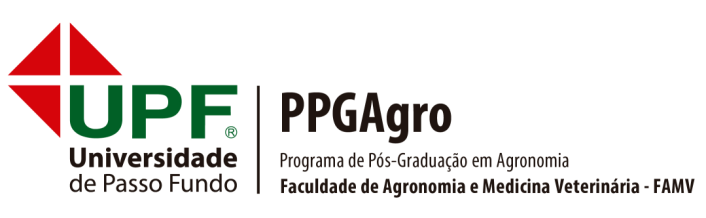 FORMULÁRIO PARA SOLICITAÇÕESNome do aluno:Orientador:Tipo de Solicitação:(       ) Requisição de almoxarifado /compra      	Código/Produto:	Quantidade:(       )  Empenho se serviço	Equipamento/Nr patrimônio:	Local em que o aparelho se encontra:	Problema:(       ) SSI , para o centro de custo __________	Número de amostras:Tipo de análise:Data da solicitação: ___________________________                                                       Assinatura do orientador                           